First Name of Application CV No 1623312Whatsapp Mobile: +971504753686 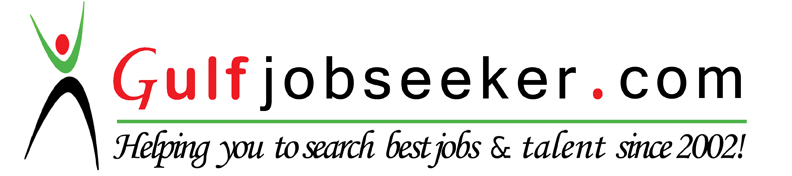 To get contact details of this candidate Purchase our CV Database Access on this link.http://www.gulfjobseeker.com/employer/services/buycvdatabase.php Objective:	To pursue a challenging career and to attain high calibre and skills for professional growth in an Organisation, I desire to work in stimulating team environments that promote the interchange of ideas in corporate Environment. This will help me to explore myself fully and realize my potential.Key Skills: Seven Years’ Experience in logistics and warehousing.Altogether 7years of international experience as in Ireland and QatarExperience with Multinational Oil and Gas listed companies.Experience in shippingExperience in Spare parts, electronics and IT accessories.Working Experience in ERP Oracle R12 & SAP MM.Knowledge of import and export documentation.Knowledge in 3PL.Certified Fire Fighting & Basic First Aid & CPR.Professional Experience:Education Qualification: Professional Experience:Total E & P, Doha, Qatar at logistics Base	                               	       Jan 2015 to Feb 2016Designation: Logistics Coordinator/Warehouse In charge              Department:  Warehouse Management/ LogisticsJob ProfileReceive pre-alerts for inbound shipments and informing the Floor In charge in a timely manner, thereby enabling the effective allocation of warehouse space.Receive documents from the customer for inbounds and follow up with the functional department for timely clearances.								Receive confirmed manual put away sheets from the FIC, and update the system accurately. Document and highlight any damages and discrepancies to the customer in a timely manner.Generate pick sheets (work orders) for outbound shipments; ensure that the correct items are picked and packed as per customer requirements and that the pick list is verified by the Floor In charge.Stock checking for accuracy of Inventory, Receiving Material’s according to purchase order. Provide the customer with the shipment details like vessel details, estimated date of departure / arrival, etc once the shipment has been picked from the warehouse. Prepare necessary reports on stock, stock movements, ageing, inbound & outbound status.Participate in stock checking and location checks in order to reduce stock errors and improve efficiencies.Binning the material in their respective location or Bin’s.Using SAP based warehouse Management system.(preparing GR,GI, stock reintegration)Maintaining a good housekeepingGulf Drilling International, Doha, Qatar		                              Dec’ 2012 to Dec’ 2014Designation:  Material Coordinator/ Inventory ClerkMajor Duties and Responsibilities :Material Receiving  Material Inspection:Issue and send OSD, SDLR Report, emails to warehouse Manager, supervisor, and Concern buyer.Responsible for follow up and issue NCR (None Confirmation Report) and COC (certificate of Compliance Goods received notes management: After approval of initial inspection by storekeeper’s Final receiving in the system on a PO line item basis of the inspection report and supporting documents.FLANCARE WAREHOUSING AND LOGISTICS   Dublin, Ireland                 Jan’2010 to Oct’2012Designation: Warehouse Operative (Ware house)/ AdminDepartment:  Logistic/ AdministrationMajor Duties and ResponsibilitiesFollows up on materials after purchase requisitions and reservations have been made and ensures that materials are available at site before the commencement date.Preparing reports for all kinds of Transactions. Processing receipts and issues in the system through Maximo Applications.Maintaining a good housekeeping.Barry & Sons Logistics & Warehousing, Dublin, Ireland  	                     Jul’ 2006 to Dec’2010                                              Designation:  Storekeeper/Materials ManDepartment:  warehouse Management & logisticsMajor Duties and ResponsibilitiesMonitor Receipt and Dispatch of GoodsResponsible for incoming goods and data entry of transaction by product.Safe handling and storage of goods supervised in line with store policy. Checking of outgoing goods, by receipt of purchased, delivery notes and invoices.Monitor Stocks RecordsStock levels monitored and maintained at minimum level, reorder level, maximum level and danger level.Stock performance monitored and fast/slow-moving items identified and reported according to store policy.Reorder cycles maintained, monitored and adjusted as required. Team members informed of their individual responsibilities in regard to recording of stock. Stock storage and movement records maintained in line with store policy. Co-ordinate Stock take/Cyclic countPolicies and procedures in regard to stocktaking and cyclical counts interpreted and explained to team members. Stocktaking tasks allocated to individual team members. Team members provided with clear directions for the performance of each task. Accurate reports on stock take data, including discrepancies produced for management.Responsible for the daily stock inventory and for the annual stock take.AREAS OF STRENGTHWarehouse operationInventory ControlAccurate DocumentationProcess improvement, SupervisionEHS ManagementFollowing and implementing a strict safety and security standard on all job sites and facilities. TRAININGWork Permit Executor Occupational Health & Hygiene HSE Fundamentals Environment Management System Awareness.Incident Investigation & report.Basic Fire Fighting & Basic First Aid & CPR.Personal DetailsDate of Birth:		 1stMay 1976Languages Known:	           English, Hindi, and Urdu Nationality:                        India
CompanyLocationDesignationDurationTotal E & PDoha, QatarLogistics Coordinator/Warehouse In chargeJan’15 to Feb’16Gulf Drilling InternationalDoha, QatarMaterial Coordinator/ Inventory ClerkDec’ 12to Dec’14FLANCARE WAREHOUSING AND LOGISTICSDublin, IrelandWarehouse OperativeJan’10 to Oct’12Barry & Sons Logistics & WarehousingDublin, IrelandStorekeeper/Materials ManJul’06 to Dec’10Year Qualification2009Post Graduate Diploma in Strategic Business and IT, from Grafton College of Management Sciences, Dublin, Ireland2002Post Graduate Diploma in Computer Applications from Osmania University Hyderabad, India1997Post Graduate Diploma in Computer Applications from APTECH, Karimnagar. India1997B.Sc. from Kakatiya University, Warangal, India B.Sc. from Kakatiya University, Warangal, IndiaIT-Computer SkillsERP ORACLE R12, SAP MM, OUTLOOK, MS-OFFICE,  MS Word, Excel, PowerPoint, Access ORACLE, VB06